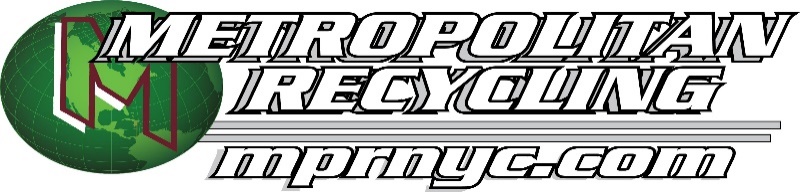 Metropolitan Recycling 2022Observed Holidays & Pick-up SchedulesMartin Luther King Day - Monday January 17, 2022 – NO Service InterruptionsPresidents Day – Monday February 21,2022 – NO Service InterruptionsGood Friday – Friday April 15, 2022 – NO Service InterruptionsMemorial Day Night Service - NO Service Sunday May 29, 2022 – Service resumes Monday Night May 30, 2022Day Service - NO service Monday May 30, 2022 – Service resumes Tuesday May 31, 2022	Independence DayNight Service NO service Monday July 4,2022 - Service resumes Tuesday Night July 5,2022Day Service – NO service Monday July 4, 2022 – Service resumes Tuesday July 5,2022Labor DayNight Service – NO service Sunday September 4, 2022 Night Service resumes Monday Night September 5,2022Day Service – NO service Monday September 5, 2022 – Service resumes Tuesday September 6, 2022	Columbus Day – Monday October 10, 2022 – NO service interruptionsVeterans Day – Friday November 11,2022 – NO service interruptionsThanksgivingNormal service Day & Night Wednesday November 23, 2022	NO services Thursday Thanksgiving Day or Night November 24, 2022 – All services resume Friday November 25,2022Christmas Eve & Christmas DayNO - Service Day or Night Both Saturday 12/24/22 - Sunday 12/25/22Night Service resumes Monday 12/26/22Day Service resumes Tuesday 12/27/22New Year’s Eve & New Year’s DayNO - Service Day or Night Saturday 12/31/22Night Service resumes Sunday  - 1/1/2023 Day Service resumes Monday  -  1/2/2023